Hoạt động góc lớp MGB C4Ngày 5/4/2024, các bạn nhỏ lớp MGB C5 hào hứng khi được tham gia chơi hoạt động góc với các bạn.Hoạt động góc có giá trị lớn và đã trở thành phương tiện để giáo dục trẻ phát triển tình cảm xã hội, phát triển thẩm mỹ, phát triển thể chất, phát triển ngôn ngữ, phát triển nhận thức và là phương tiện không thể thiếu nhằm phát triển toàn diện nhân cách và trí tuệ cho trẻ ở trường mầm non.Hoạt động  góc là một hoạt động không chỉ nhằm tạo ra sản phẩm mà còn để thỏa mãn nhu cầu được chơi của trẻ. Trẻ được tham gia các hoạt động trải nghiệm và chơi theo nhu cầu và hứng thú của trẻ, trẻ tự nguyện chơi sau khi đã chọn góc chơi: Các bạn nhỏ lớp C4 tham gia chơi cùng nhau để tạo thành sản phẩm, các con có cơ hội thể hiện mình đặc biệt tham gia cùng nhóm chơi, được trải nghiệm theo nhóm sẽ giúp trẻ tạo ra được nhiều sản phẩm phong phú đa dạng sáng tạo trẻ được thể hiện điều mình thích, các con thấy thích thú khi đến với các hoạt động tiếp theo. Tại Trường mầm non Hoa Sữa trẻ được chơi  trên nhu cầu và khả năng của trẻ, nhu cầu muốn bắt chước, muốn làm người lớn. Nội dung chơi của các con phản ánh cuộc sống hiện thực xung quanh. Các cô đóng vai trò định hướng, gợi ý, hướng dẫn, là người bạn của các con trong suốt quá trình chơi.Mời ba mẹ đến với những hình ảnh trong xã hội thu nhỏ của bé lớp C4 tại Trường Mầm non Hoa Sữa!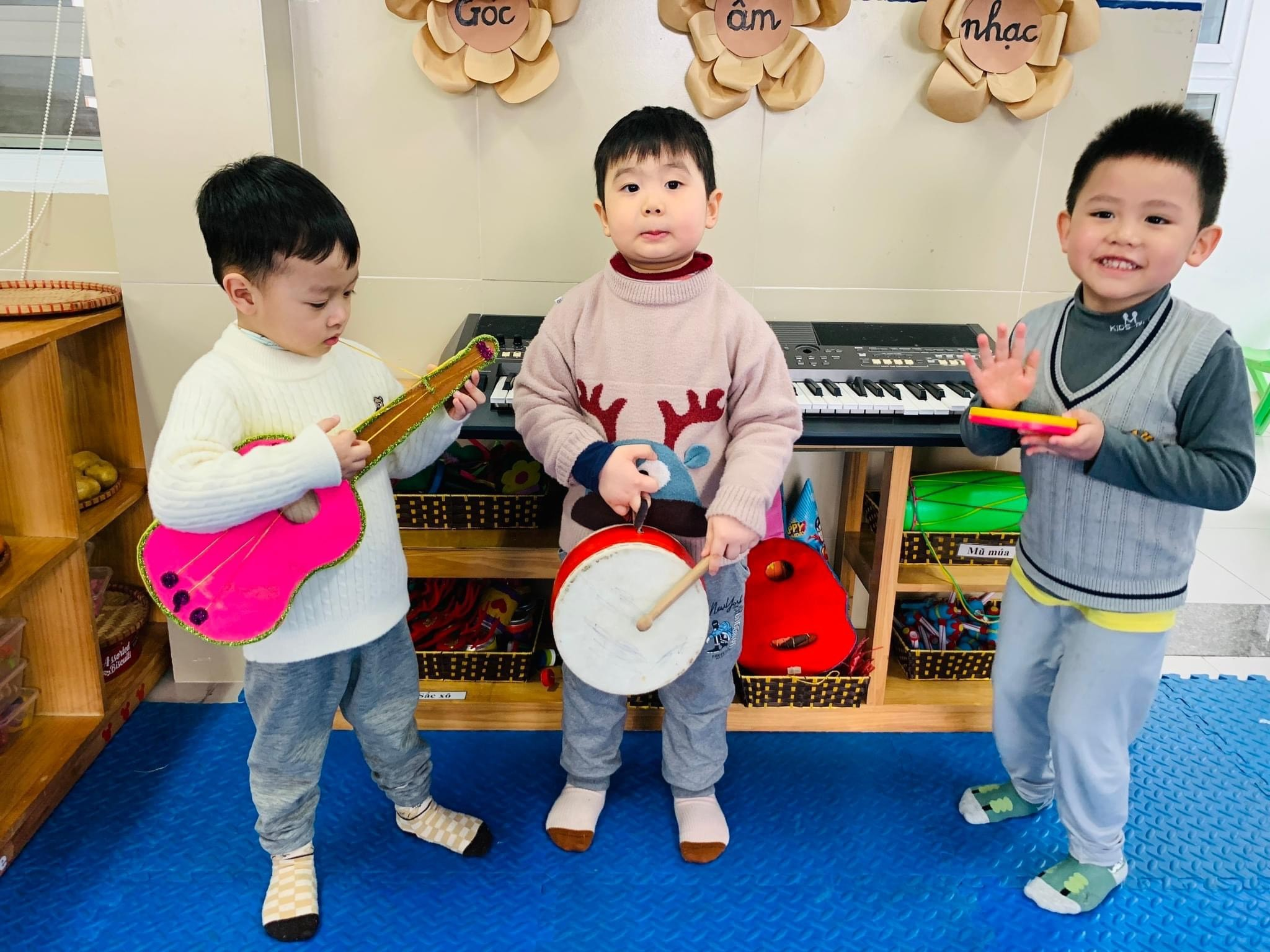 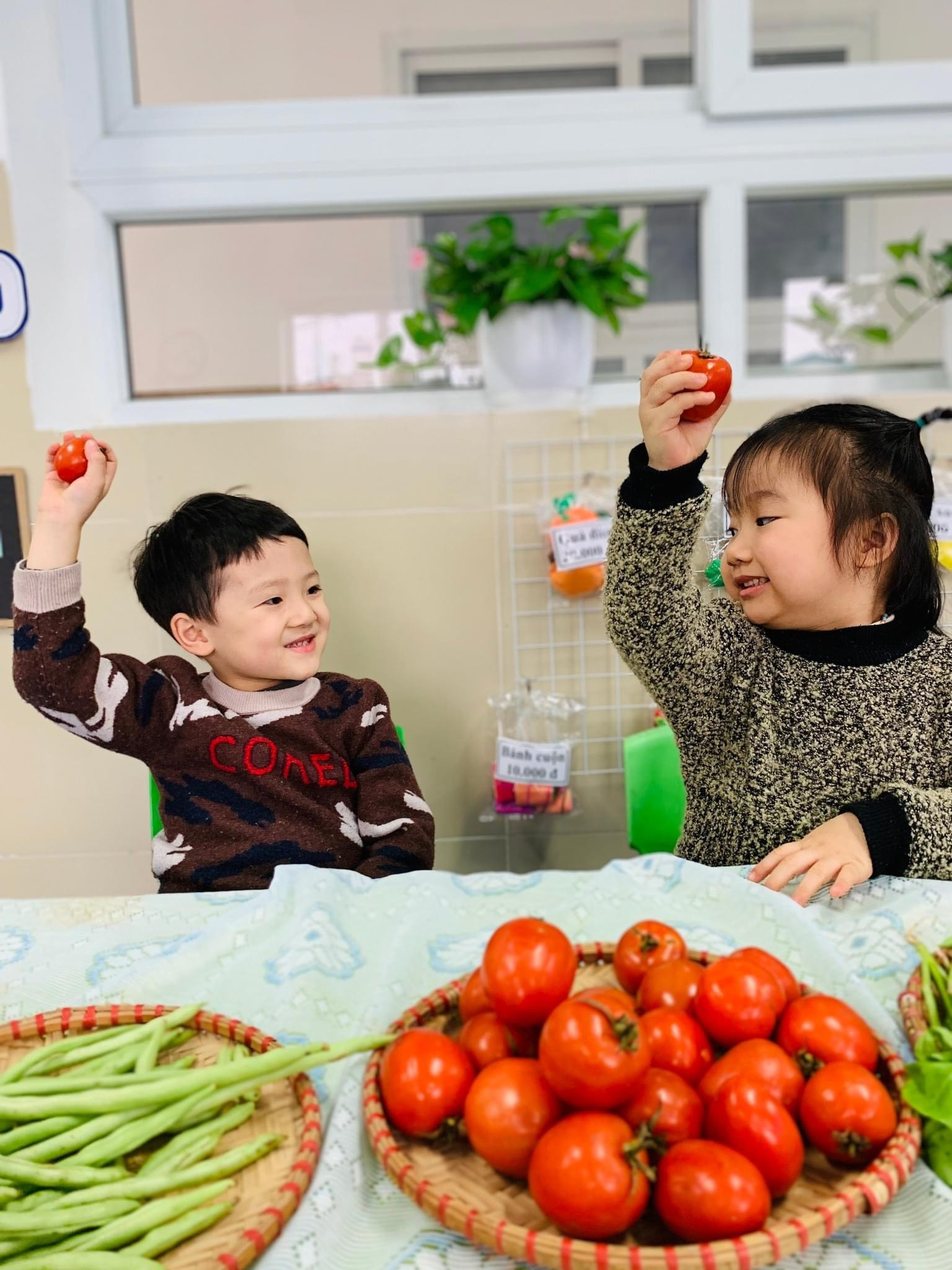 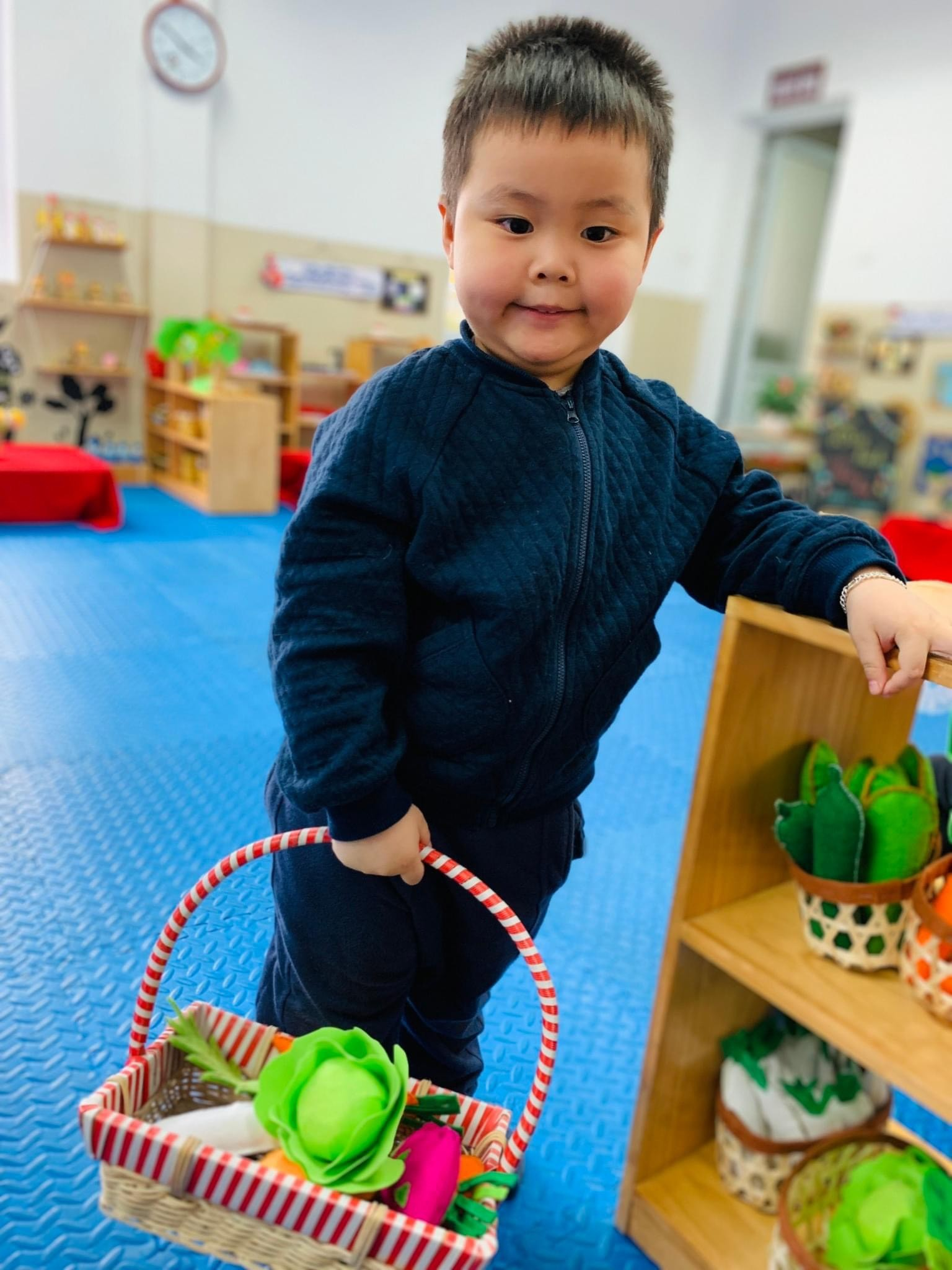 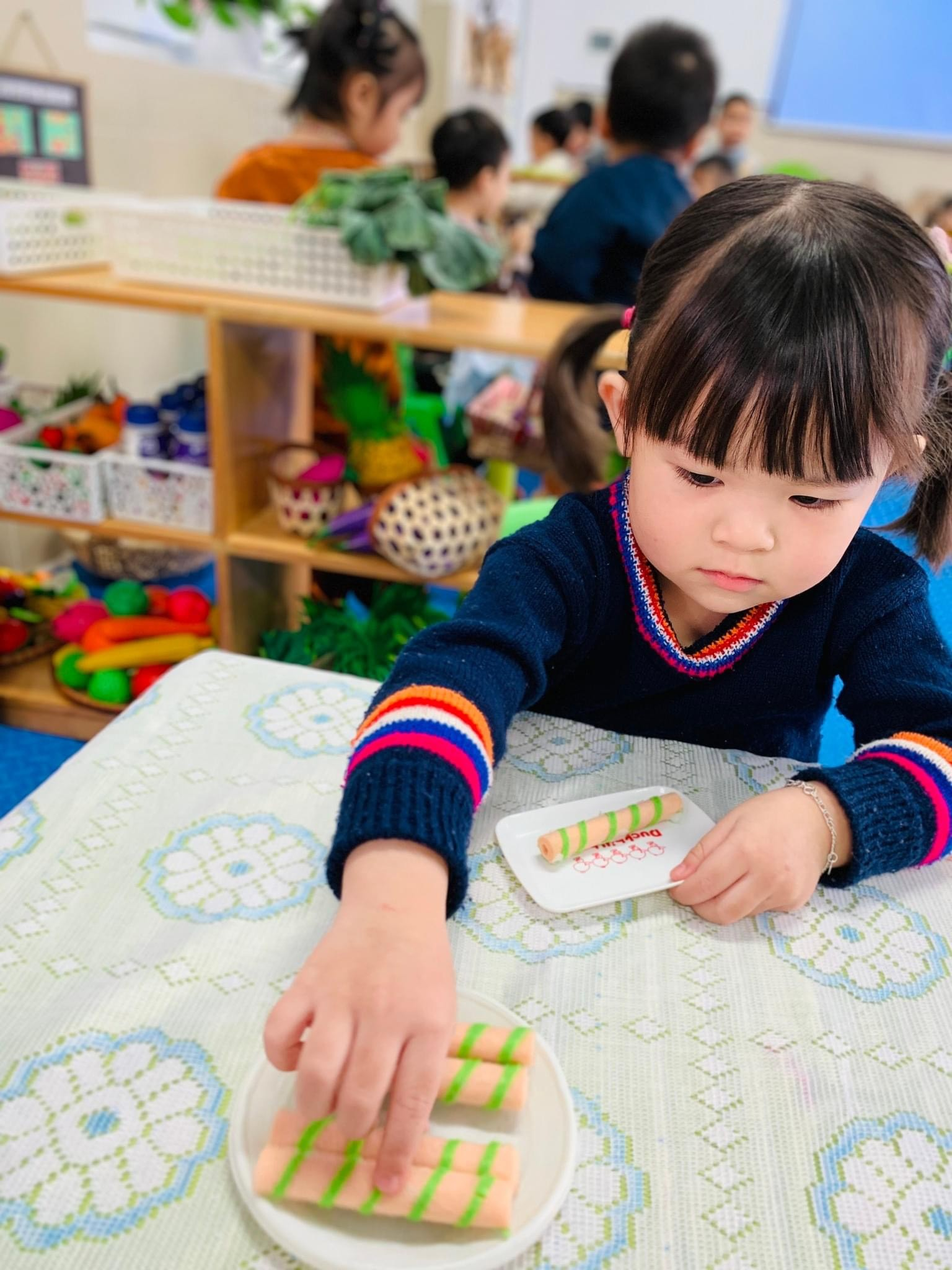 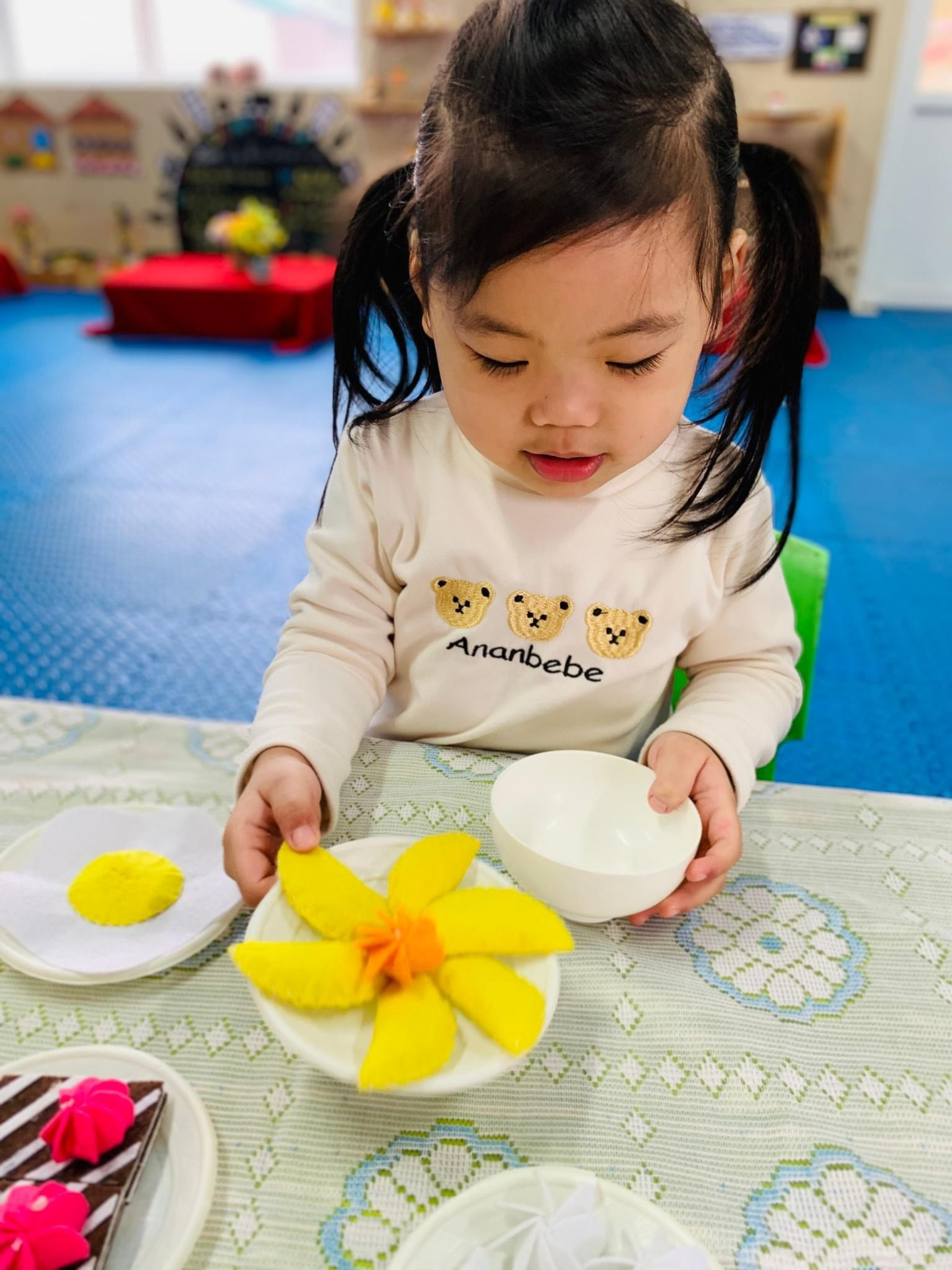 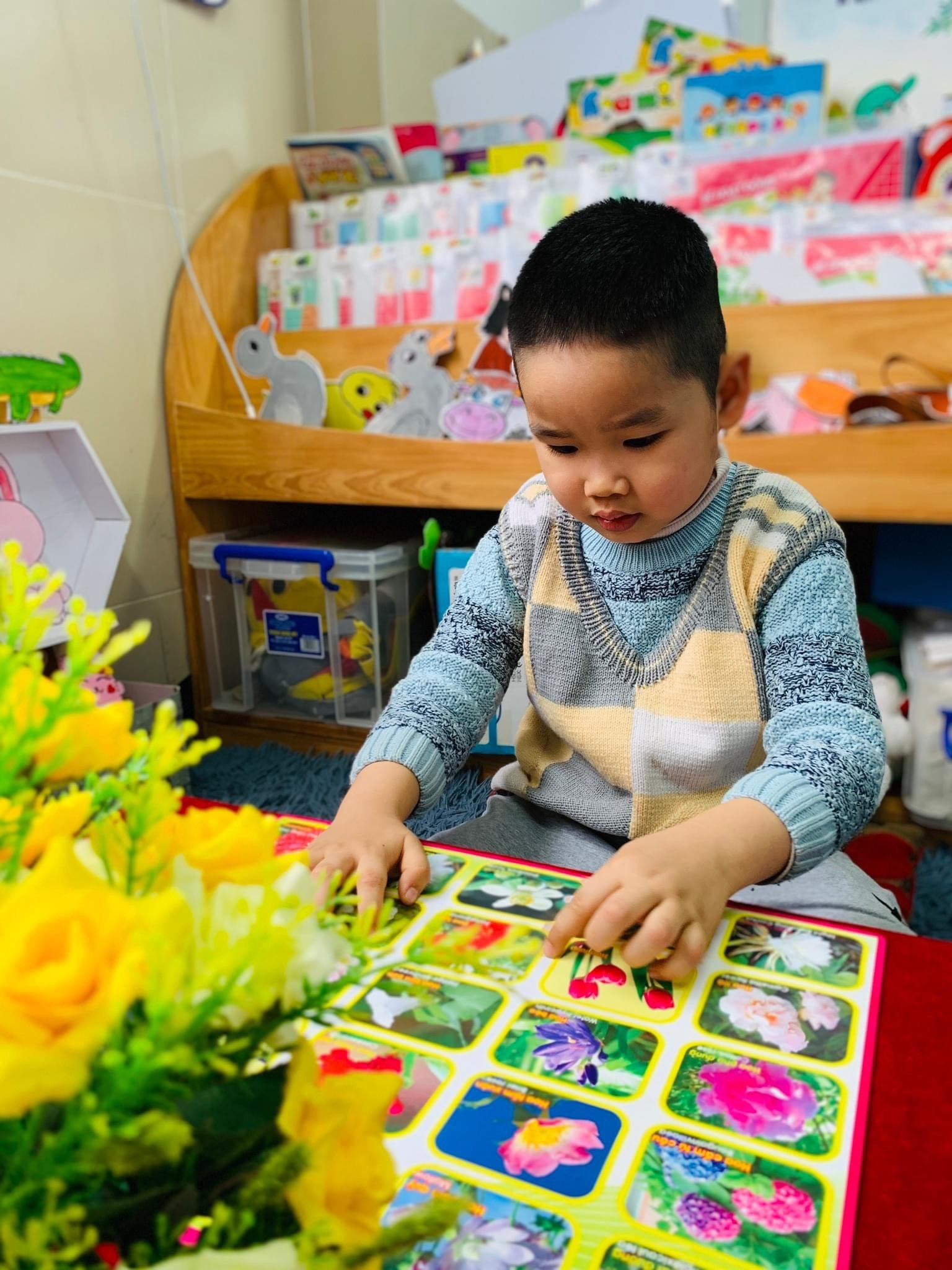 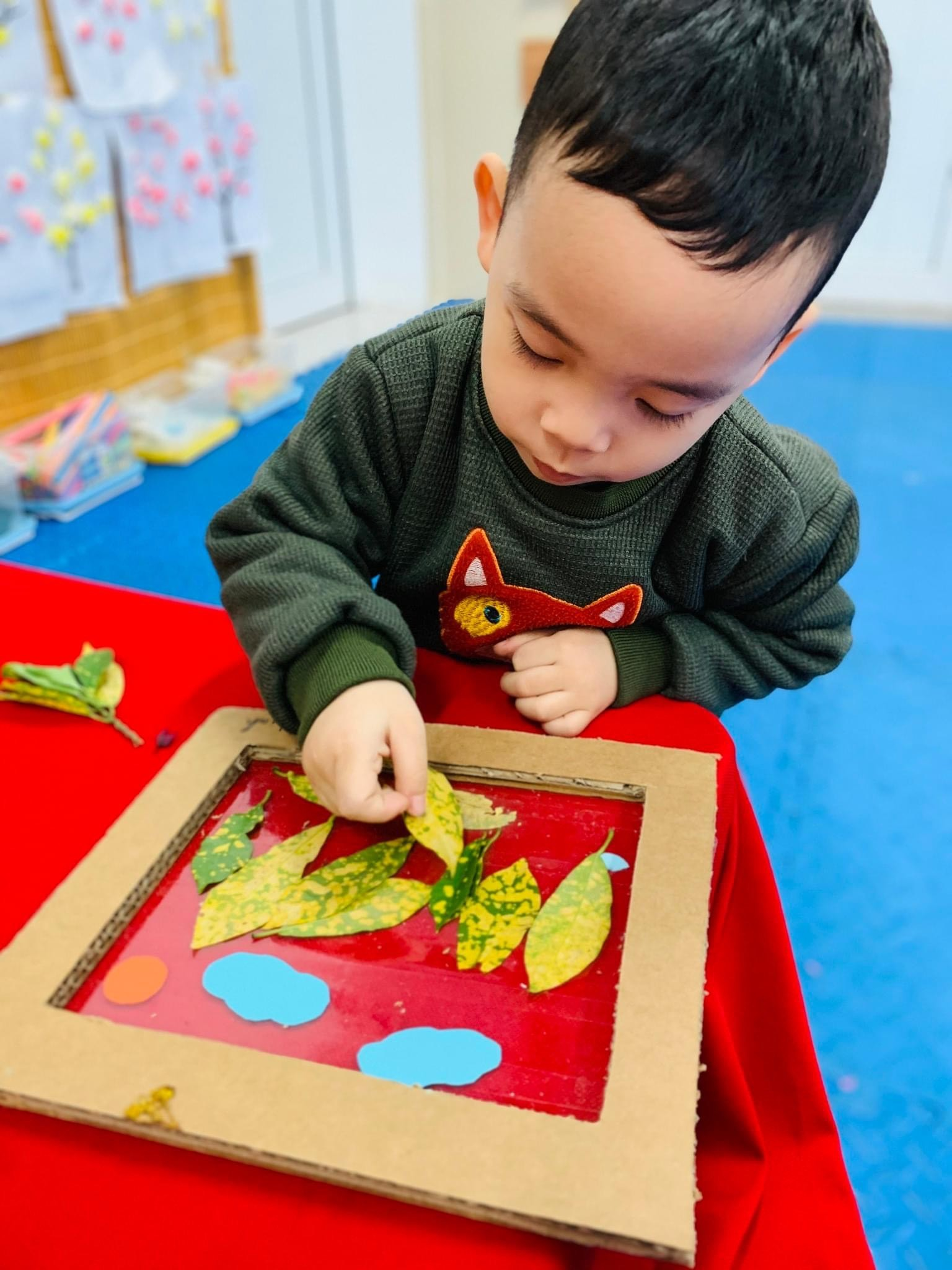 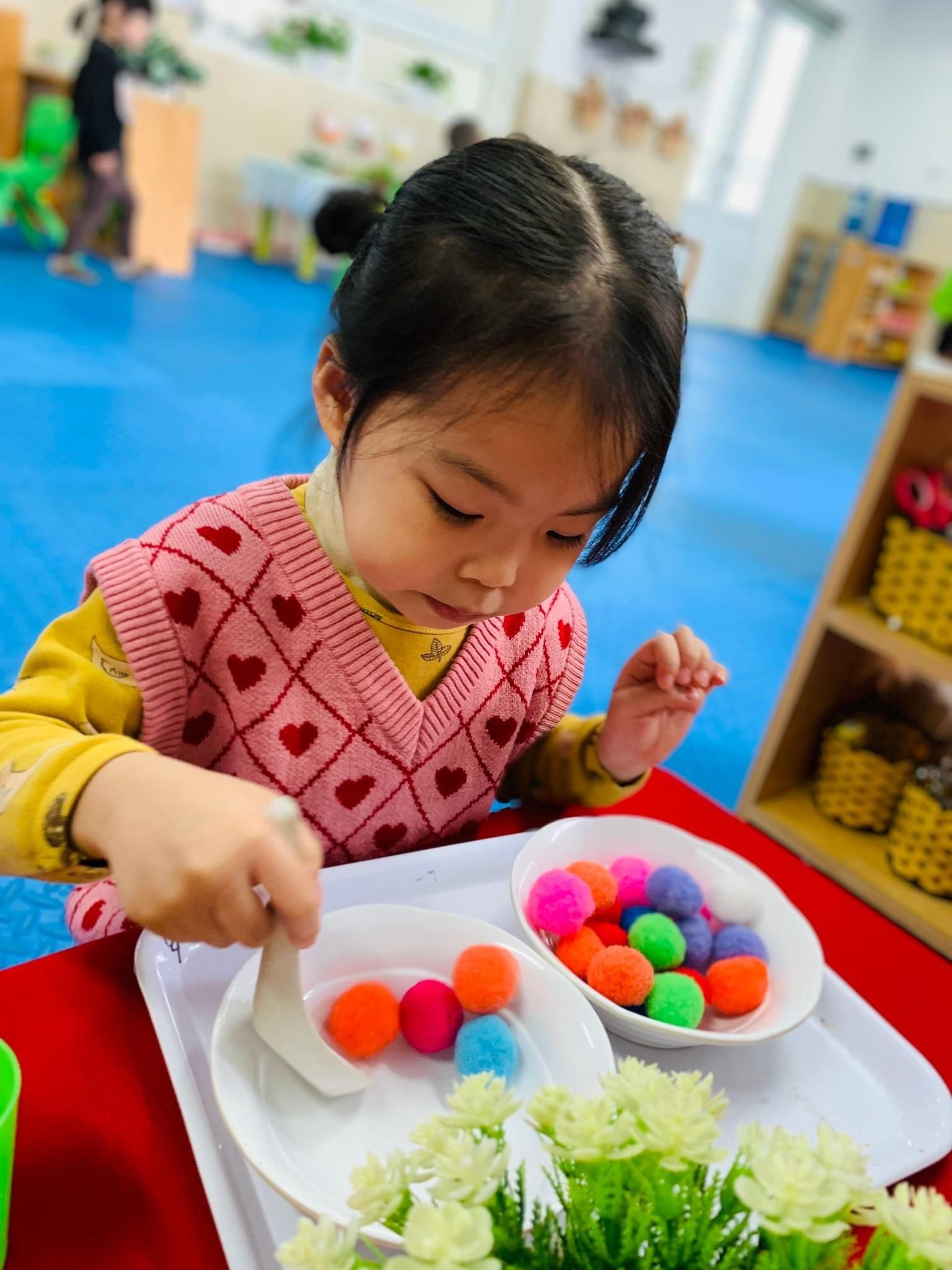 